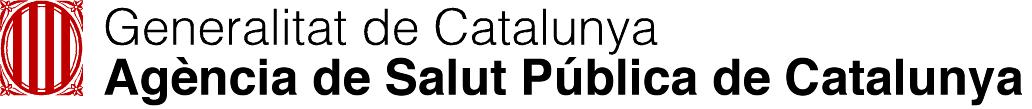 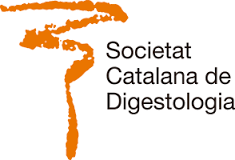 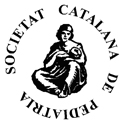 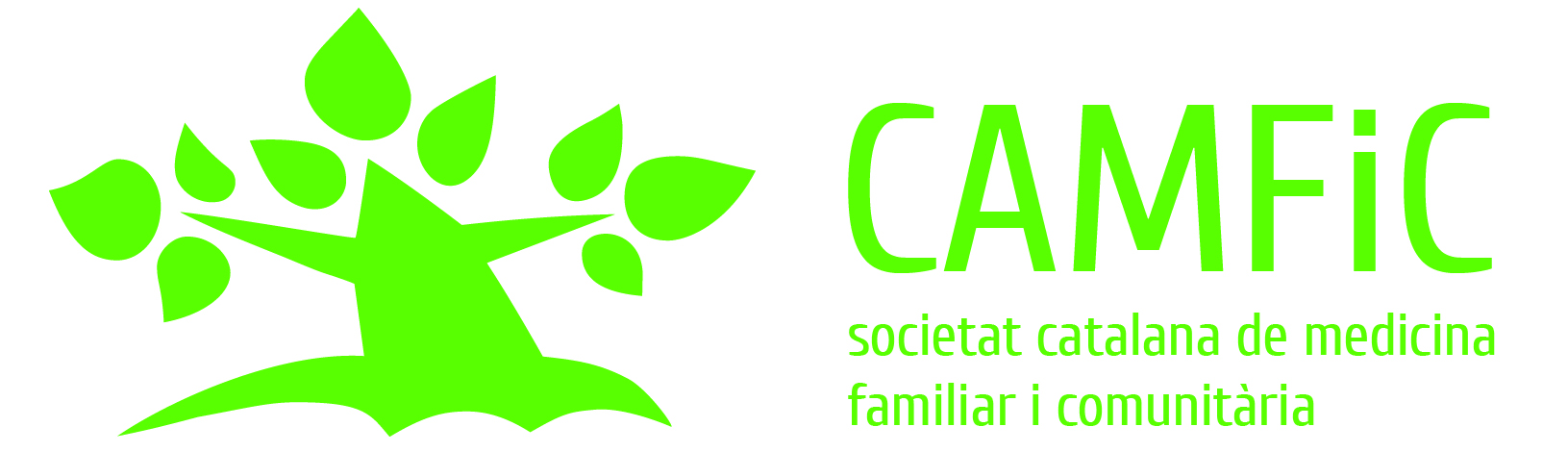 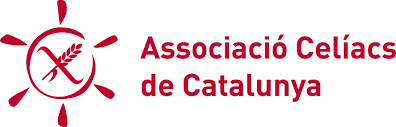 Document de consens sobre la malaltia celíaca a Catalunya30 de juny de 2016 de 16 a 20 h – Col·legi de Metges de Lleida- Rbla. D’Aragó, 14 pral.  – Lleida ObjectiusObjectius generals: Assolir els coneixements necessaris per incrementar el diagnòstic precoç de la malaltia celíaca (MC) i millorar tant l’educació de la dieta sense gluten com el seguiment dels nostres pacients celíacs.Objectius específics:Conèixer que la MC és una patologia freqüent, tant a l’edat pediàtrica como en l’adulta.Revisar les diverses formes clíniques de presentació de la MC.Conèixer el procés diagnòstic de la MC, des de la sospita clínica fins al diagnòstic definitiu.Adquirir coneixements sobre les recomanacions específiques del tractament de la MC.Promoure el seguiment adequat del pacient amb MC.Conèixer els criteris de derivació a l’atenció especialitzada.Metodologia i ContingutEs realitzarà una exposició teòrica del contingut del “Document de consens sobre la malaltia celíaca a Catalunya”, publicat al febrer de 2016 (Agència de Salut Pública de Catalunya), amb especial incidència en les idees claus per tal de fer un diagnòstic precoç i un tractament i seguiment adequat dels pacients celíacs. 16:00 – 16:15h  Presentació  16:15 – 16:35h Associació Celíacs de Catalunya Presenta:Laura Herrero. Departament relacions Institucionals Associació Celíacs de Catalunya16:35 – 17:20h Definició, epidemiologia i formes clíniques de presentació de la MC Definició de MC Situació epidemiològicaFormes clíniques de presentació Sospita clínica: grups de risc, símptomes i signes clínicsPonent:Iván Villar Balboa. Especialista en Medicina de Família i Comunitària. Unitat de Gestió L’Hospitalet Nord.  Societat Catalana de Medicina Familiar i Comunitària.17:20 – 18:05h Diagnòstic de la MC en l’adult, seguiment i criteris de derivació a l’especialitzada    - 	-	Estudi serològic, estudi de predisposició genètica i estudi histològic Algoritme diagnòstic en l’adult asimptomàtic que pertany a algun grup de risc Algoritme diagnòstic en l’adult amb símptomes i/o signes clínics Diagnòstic diferencial de la MC Seguiment i criteris de derivació a l’especialitzadaPonent:Maria Esteve Comas. Especialista en Aparell Digestiu. Hospital Universitari Mútua Terrassa. Societat Catalana de Digestologia.  Centro de Investigación Biomédica en Red de enfermedades hepáticas y digestivas (CIBERehd).Fernando Fernández Bañares. Especialista en Aparell Digestiu. Hospital Universitari Mútua Terrassa. Societat Catalana de Digestologia.  Centro de Investigación Biomédica en Red de enfermedades hepáticas y digestivas (CIBERehd).18:05 – 18:25h Descans 18:25- 19:10h Diagnòstic de la MC en infants/adolescents i criteris de derivació a l’especialitzada  Símptomes específics i criteris diagnòstics de MC en infants/adolescents Algoritme diagnòstic en infants/adolescents asimptomàtics que pertanyen a algun grup de riscAlgoritme diagnòstic en infants/adolescents amb símptomes i/o signes clínics Criteris de derivació a l’especialitzada	Ponent: Gemma Castillejo de Villasante. Especialista en Pediatria. Hospital Universitari Sant Joan de Reus. Societat Catalana de Pediatria.  19:10 – 19:55h Dieta sense gluten: valoració del compliment i seguiment Dieta sense glutenValoració i seguiment del compliment de la dieta sense gluten Criteris de derivació al nutricionista	Ponent: Núria Guillen i Rey. Dietista-Nutricionista. Hospital Universitari Sant Joan de Reus. Col·legi de Dietistes-Nutricionistes 19:55 – 20:00h  Cloenda Dirigit a: Metges/sses de Família, Pediatres, Infermers/res i DietistesNúmero de places: 100